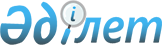 О внесении изменений в решение Риддерского городского маслихата от 22 декабря 2017 года № 18/2-VI "О бюджете города Риддера на 2018-2020 годы"
					
			Утративший силу
			
			
		
					Решение Риддерского городского маслихата Восточно-Казахстанской области от 10 декабря 2018 года № 27/2-VI. Зарегистрировано Управлением юстиции города Риддера Департамента юстиции Восточно-Казахстанской области 13 декабря 2018 года № 5-4-183. Утратило силу решением Риддерского городского маслихата Восточно-Казахстанской области от 27 декабря 2019 года № 38/2-VI
      Сноска. Утратило силу решением Риддерского городского маслихата Восточно-Казахстанской области от 27.12.2019 № 38/2-VI (вводится в действие с 01.01.2020).

      Примечание РЦПИ.

      В тексте документа сохранена пунктуация и орфография оригинала.
      В соответствии с пунктом 1 статьи 109 Бюджетного кодекса Республики Казахстан от 4 декабря 2008 года, подпунктом 1) пункта 1 статьи 6 Закона Республики Казахстан от 23 января 2001 года "О местном государственном управлении и самоуправлении в Республике Казахстан", решением Восточно-Казахстанского областного маслихата от 15 ноября 2018 года № 24/275-VI "О внесении изменений в решение Восточно-Казахстанского областного маслихата от 13 декабря 2017 года № 16/176-VI "Об областном бюджете на 2018-2020 годы" (зарегистрировано в Реестре государственной регистрации нормативных правовых актов за № 5695), Риддерский городской маслихат РЕШИЛ:
      1. Внести в решение Риддерского городского маслихата от 22 декабря 2017 года № 18/2-VI "О бюджете города Риддера на 2018-2020 годы" (зарегистрировано в Реестре государственной регистрации нормативных правовых актов за номером 5370, опубликовано в Эталонном контрольном банке нормативных правовых актов Республики Казахстан в электронном виде 4 января 2018 года) следующие изменения:
      пункт 1 изложить в следующей редакции:
      "1. Утвердить бюджет города Риддера на 2018 - 2020 годы согласно приложениям 1, 2 и 3 соответственно, в том числе на 2018 год в следующих объемах:
      1) доходы – 5767998,1 тысяч тенге, в том числе:
      налоговые поступления – 3032169 тысяч тенге;
      неналоговые поступления – 72324 тысячи тенге;
      поступления от продажи основного капитала – 33036 тысяч тенге;
      поступления трансфертов – 2630469,1 тысяч тенге;
      2) затраты – 5862185,3 тысяч тенге; 
      3) чистое бюджетное кредитование – 0 тысяч тенге, в том числе:
      бюджетные кредиты – 0 тысяч тенге;
      погашение бюджетных кредитов – 0 тысяч тенге;
      4) сальдо по операциям с финансовыми активами – 0 тысяч тенге;
      5) дефицит (профицит) бюджета – -94187,2 тысяч тенге;
      6) финансирование дефицита (использование профицита) бюджета – 94187,2 тысяч тенге.";
      пункт 8 изложить в следующей редакции:
      "8. Предусмотреть в городском бюджете на 2018 год целевые текущие трансферты из областного бюджета в размере 509945,5 тысяч тенге.";
      пункт 9 изложить в следующей редакции:
      "9. Предусмотреть в городском бюджете на 2018 год целевые трансферты на развитие из областного бюджета в размере 209499,6 тысяч тенге.";
      пункт 10 изложить в следующей редакции:
      "10. Предусмотреть в городском бюджете на 2018 год целевые текущие трансферты из республиканского бюджета в размере 208750 тысяч тенге.";
      пункт 11 изложить в следующей редакции:
      "11. Предусмотреть в городском бюджете на 2018 год целевые текущие трансферты из республиканского бюджета на реализацию мероприятий, направленных на развитие рынка труда, в рамках Программы продуктивной занятости и массового предпринимательства в размере 45060 тысяч тенге.";
      приложение 1 к указанному решению изложить в новой редакции согласно приложению 1 к настоящему решению. 
      2. Настоящее решение вводится в действие с 1 января 2018 года. Бюджет города Риддера на 2018 год
					© 2012. РГП на ПХВ «Институт законодательства и правовой информации Республики Казахстан» Министерства юстиции Республики Казахстан
				
      Председатель сессии

С. Каримов

      Секретарь городского маслихата

И. Панченко
Приложение 1 к решению 
XXVІІ сессии Риддерского 
городского маслихата 
от 10 декабря 2018 года 
№ 27/2-VIПриложение 1 к решению 
ХVIII сессии Риддерского 
городского маслихата 
от 22 декабря 2017 года 
№ 18/2-VI
Категория
Категория
Категория
Категория
Категория
Всего доходы (тысяч тенге)
Класс
Класс
Класс
Класс
Всего доходы (тысяч тенге)
Подкласс
Подкласс
Подкласс
Всего доходы (тысяч тенге)
Специфика
Специфика
Всего доходы (тысяч тенге)
Наименование 1 2 3 4 5 6
1. Доходы
5767998,1
1
Налоговые поступления
3032169
01
Подоходный налог
1008251
2
Индивидуальный подоходный налог
1008251
03
Социальный налог
697640
1
Социальный налог
697640
04
Налоги на собственность
1208378
1
Налоги на имущество
684518
3
Земельный налог
331934
4
Налог на транспортные средства
191750
5
Единый земельный налог
176
05
Внутренние налоги на товары, работы и услуги
99532
2
Акцизы 
5214
3
Поступление за использование природных и других ресурсов
44493
4
Сборы за ведение предпринимательской и профессиональной деятельности
47265
5
Налог на игорный бизнес
2560
08
Обязательные платежи, взимаемые за совершение юридически значимых действий и (или) выдачу документов уполномоченными на то государственными органами или должностными лицами
18368
1
Государственная пошлина
18368
2
Неналоговые поступления
72324
01
Доходы от государственной собственности
31595
5
Доходы от аренды имущества, находящегося в государственной собственности
18295
7
Вознаграждения по кредитам, выданным из государственного бюджета
6512
9
Прочие доходы от государственной собственности
6788
04
Штрафы, пени, санкции, взыскания, налагаемые государственными учреждениями, финансируемыми из государственного бюджета, а также содержащимися и финансируемыми из бюджета (сметы расходов) Национального Банка Республики Казахстан
259
1
Штрафы, пени, санкции, взыскания, налагаемые государственными учреждениями, финансируемыми из государственного бюджета, а также содержащимися и финансируемыми из бюджета (сметы расходов) Национального Банка Республики Казахстан
259
06
Прочие неналоговые поступления 
40470
1
Прочие неналоговые поступления
40470
3
Поступления от продажи основного капитала
33036
01
Продажа государственного имущества, закрепленного за государственными учреждениями
7000
1
Продажа государственного имущества, закрепленного за государственными учреждениями
7000
03
Продажа земли и нематериальных активов
26036
1
Продажа земли
22036
2
Продажа нематериальных активов
4000
4
Поступления трансфертов
2630469,1
02
Трансферты из вышестоящих органов государственного управления
2630469,1
2
Трансферты из областного бюджета
2630469,1
Функциональная группа
Функциональная группа
Функциональная группа
Функциональная группа
Функциональная группа
Всего затраты (тысяч тенге)
Функциональная подгруппа
Функциональная подгруппа
Функциональная подгруппа
Функциональная подгруппа
Всего затраты (тысяч тенге)
Администратор бюджетных программ
Администратор бюджетных программ
Администратор бюджетных программ
Всего затраты (тысяч тенге)
Бюджетная программа
Бюджетная программа
Всего затраты (тысяч тенге)
Наименование
Всего затраты (тысяч тенге) 1 2 3 4 5 6
II. Затраты 
5862185,3
01
Государственные услуги общего характера
304299,6
1
Представительные, исполнительные и другие органы, выполняющие общие функции государственного управления
164408,8
112
Аппарат маслихата района (города областного значения)
20413,9
001
Услуги по обеспечению деятельности маслихата района (города областного значения)
20104,9
003
Капитальные расходы государственного органа
309
122
Аппарат акима района (города областного значения)
143994,9
001
Услуги по обеспечению деятельности акима района (города областного значения)
125649,9
003
Капитальные расходы государственного органа
18345
2
Финансовая деятельность
4983
459
Отдел экономики и финансов района (города областного значения)
4983
003
Проведение оценки имущества в целях налогообложения
3448
010
Приватизация, управление коммунальным имуществом, постприватизационная деятельность и регулирование споров, связанных с этим
1535
5
Планирование и статистическая деятельность 
896
459
Отдел экономики и финансов района (города областного значения)
896
061
Экспертиза и оценка документации по вопросам бюджетных инвестиций и государственно-частного партнерства, в том числе концессии 
896
9
Прочие государственные услуги общего характера
134011,8
458
Отдел жилищно-коммунального хозяйства, пассажирского транспорта и автомобильных дорог района (города областного значения)
35279
001
Услуги по реализации государственной политики на местном уровне в области жилищно-коммунального хозяйства, пассажирского транспорта и автомобильных дорог
32185
013
Капитальные расходы государственного органа
3094
459
Отдел экономики и финансов района (города областного значения)
44591,1
001
Услуги по реализации государственной политики в области формирования и развития экономической политики, государственного планирования, исполнения бюджета и управления коммунальной собственностью района (города областного значения)
43631,1
015
Капитальные расходы государственного органа
960
482
Отдел предпринимательства и туризма района (города областного значения)
19913
001
Услуги по реализации государственной политики на местном уровне в области развития предпринимательства и туризма
18774
003
Капитальные расходы государственного органа
1139
801
Отдел занятости, социальных программ и регистрации актов гражданского состояния района (города областного значения)
34228,7
001
Услуги по реализации государственной политики на местном уровне в сфере занятости, социальных программ и регистрации актов гражданского состояния
33750,7
003
Капитальные расходы государственного органа
107
032
Капительные расходы подведомственных государственных учреждений и организаций
371
02
Оборона
217621
1
Военные нужды
53021
122
Аппарат акима района (города областного значения)
53021
005
Мероприятия в рамках исполнения всеобщей воинской обязанности
53021
2
Организация работы по чрезвычайным ситуациям
164600
122
Аппарат акима района (города областного значения)
164600
006
Предупреждение и ликвидация чрезвычайных ситуаций масштаба района (города областного значения)
164600
03
Общественный порядок, безопасность, правовая, судебная, уголовно-исполнительная деятельность
13875
9
Прочие услуги в области общественного порядка и безопасности
13875
458
Отдел жилищно-коммунального хозяйства, пассажирского транспорта и автомобильных дорог района (города областного значения)
13875
021
Обеспечение безопасности дорожного движения и населенных пунктах
13875
04
Образование
3018151,1
1
Дошкольное воспитание и обучение
682823
464
Отдел образования района (города областного значения)
682823
009
Обеспечение деятельности организаций дошкольного воспитания и обучения
379523
040
Реализация государственного образовательного заказа в дошкольных организациях образования
303300
2
Начальное, основное среднее и общее среднее образование
2155343,9
457
Отдел культуры, развития языков, физической культуры и спорта района (города областного значения)
111405,8
017
Дополнительное образование для детей и юношества по спорту
111405,8
464
Отдел образования района (города областного значения)
2043938,1
003
Общеобразовательное обучение
1925551,1
006
Дополнительное образование для детей
118387
9
Прочие услуги в области образования
179984,2
464
Отдел образования района (города областного значения)
179984,2
001
Услуги по реализации государственной политики на местном уровне в области образования
22119
005
Приобретение и доставка учебников, учебно-методических комплексов для государственных учреждений образования района (города областного значения)
74268,2
015
Ежемесячная выплата денежных средств опекунам (попечителям) на содержание ребенка-сироты (детей-сирот), и ребенка (детей), оставшегося без попечения родителей
36682
022
Выплата единовременных денежных средств казахстанским гражданам, усыновившим (удочерившим) ребенка (детей) -сироту и ребенка (детей), оставшегося без попечения родителей
181
023
Методическая работа
18268
067
Капительные расходы подведомственных государственных учреждений и организаций
28466
06
Социальная помощь и социальное обеспечение
350822,5
1
Социальное обеспечение
19916
464
Отдел образования района (города областного значения)
1953
030
Содержание ребенка (детей), переданного патронатным воспитателям
1953
801
Отдел занятости, социальных программ и регистрации актов гражданского состояния района (города областного значения)
17963
010
Государственная адресная социальная помощь
17963
2
Социальная помощь
300546,5
801
Отдел занятости, социальных программ и регистрации актов гражданского состояния района (города областного значения)
300546,5
004
Программа занятости
132061,5
006
Оказание социальной помощи на приобретение топлива специалистам здравоохранения, образования, социального обеспечения, культуры, спорта и ветеринарии в сельской местности в соответствии с законодательством Республики Казахстан
180
007
Оказание жилищной помощи
8813
009
Материальное обеспечение детей-инвалидов, воспитывающихся и обучающихся на дому
2807
011
Социальная помощь отдельным категориям нуждающихся граждан по решениям местных представительных органов
56214
014
Оказание социальной помощи нуждающимся гражданам на дому
39844
017
Обеспечение нуждающихся инвалидов обязательными гигиеническими средствами и предоставление услуг специалистами жестового языка, индивидуальными помощниками в соответствии с индивидуальной программой реабилитации инвалида
37161
023
Обеспечение деятельности центров занятости населения
23466
9
Прочие услуги в области социальной помощи и социального обеспечения
30360
801
Отдел занятости, социальных программ и регистрации актов гражданского состояния района (города областного значения)
30360
018
Оплата услуг по зачислению, выплате и доставке пособий и других социальных выплат
506
050
Реализация Плана мероприятий по обеспечению прав и улучшению качества жизни инвалидов в Республике Казахстан на 2012-2018 годы
29854
07
Жилищно-коммунальное хозяйство
617124,0
1
Жилищное хозяйство
347461,5
458
Отдел жилищно-коммунального хозяйства, пассажирского транспорта и автомобильных дорог района (города областного значения)
2089
031
Изготовление технических паспортов на объекты кондоминиумов
2089
466
Отдел архитектуры, градостроительства и строительства района (города областного значения)
345372,5
003
Проектирование и (или) строительство, реконструкция жилья коммунального жилищного фонда
107921,4
004
Проектирование, развитие и (или) обустройство инженерно-коммуникационной инфраструктуры
22774,6
072
Строительство служебного жилища, развитие инженерно-коммуникационной инфраструктуры и строительство, достройка общежитий для молодежи в рамках Программы развития продуктивной занятости и массового предпринимательства
214676,5
2
Коммунальное хозяйство
68671,5
458
Отдел жилищно-коммунального хозяйства, пассажирского транспорта и автомобильных дорог района (города областного значения)
39958
012
Функционирование системы водоснабжения и водоотведения
30434
048
Развитие благоустройства городов и населенных пунктов
9524
466
Отдел архитектуры, градостроительства и строительства района (города областного значения) 
28713,5
005
Развитие коммунального хозяйства 
5985,5
006
Развитие системы водоснабжения и водоотведения 
16969
058
Развитие системы водоснабжения и водоотведения в сельских населенных пунктах
5759
3
Благоустройство населенных пунктов
200991
458
Отдел жилищно-коммунального хозяйства, пассажирского транспорта и автомобильных дорог района (города областного значения)
200991
015
Освещение улиц в населенных пунктах
73371
016
Обеспечение санитарии населенных пунктов
34042
017
Содержание мест захоронений и захоронение безродных
426
018
Благоустройство и озеленение населенных пунктов
93152
08
Культура, спорт, туризм, и информационное пространство
418457,4
1
Деятельность в области культуры
220784
457
Отдел культуры, развития языков, физической культуры и спорта района (города областного значения)
220784
003
Поддержка культурно-досуговой работы
220784
2
Спорт
29043
457
Отдел культуры, развития языков, физической культуры и спорта района (города областного значения)
29043
008
Развитие массового спорта и национальных видов спорта
728
009
Проведение спортивных соревнований на районном (города областного значения) уровне
6148
010
Подготовка и участие членов сборных команд района (города областного значения) по различным видам спорта на областных спортивных соревнованиях
22167
466
Отдел архитектуры, градостроительства и строительства района (города областного значения)
0
008
Развитие объектов спорта
0
3
Информационное пространство
83936,3
456
Отдел внутренней политики района (города областного значения) 
18515
002
Услуги по проведению государственной информационной политики
18515
457
Отдел культуры, развития языков, физической культуры и спорта района (города областного значения)
65421,3
006
Функционирование районных (городских) библиотек
52583,3
007
Развитие государственного языка и других языков народа Казахстана
12838
9
Прочие услуги по организации культуры, спорта, туризма и информационного пространства
84694,1
456
Отдел внутренней политики района (города областного значения)
43309,1
001
Услуги по реализации государственной политики на местном уровне в области информации, укрепления государственности и формирования социального оптимизма граждан 
18181
003
Реализация мероприятий в сфере молодежной политики
19315
006
Капитальные расходы государственного органа
1615
032
Капитальные расходы подведомственных государственных учреждений и организаций
4198,1
457
Отдел культуры, развития языков, физической культуры и спорта района (города областного значения)
41385
001
Услуги по реализации государственной политики на местном уровне в области культуры, развития языков, физической культуры и спорта
16484
014
Капитальные расходы государственного органа
1199
032
Капитальные расходы подведомственных государственных учреждений и организаций
23702
10
Сельское, водное, лесное, рыбное хозяйство, особо охраняемые природные территории, охрана окружающей среды и животного мира, земельные отношения
36628
1
Сельское хозяйство
36628
460
Отдел сельского хозяйства, ветеринарии и земельных отношений района (города областного значения)
36628
001
Услуги по реализации государственной политики на местном уровне в сфере сельского хозяйства, ветеринарии и земельных отношений на территории района (города областного значения)
28440
003
Капитальные расходы государственного органа
313
005
Обеспечение функционирования скотомогильников (биотермических ям)
142
012
Организация отлова и уничтожение бродячих собак и кошек
2787
013
Проведение ветеринарных мероприятий по энзоотическим болезням животных
54
014
Проведение мероприятий по идентификации сельскохозяйственных животных
388
015
Проведение противоэпизоотических мероприятий
3983
017
Возмещение владельцам стоимости изымаемых и уничтожаемых больных животных, продуктов и сырья животного происхождения
521
11
Промышленность, архитектурная, градостроительная и строительная деятельность
25320,8
2
Архитектурная, градостроительная и строительная деятельность
25320,8
466
Отдел архитектуры, градостроительства и строительства района (города областного значения)
25320,8
001
Услуги по реализации государственной политики в области строительства, улучшения архитектурного облика городов, районов и населенных пунктов области и обеспечению рационального и эффективного градостроительного освоения территории района (города областного значения)
20089,8
015
Капитальные расходы государственного органа
5231
12
Транспорт и коммуникации
546313,8
1
Автомобильный транспорт
546313,8
458
Отдел жилищно-коммунального хозяйства, пассажирского транспорта и автомобильных дорог района (города областного значения)
546313,8
022
Развитие транспортной инфраструктуры
16939
023
Обеспечение функционирования автомобильных дорог
488138
045
Капитальный и средний ремонт автомобильных дорог районного значения и улиц населенных пунктов
41236,8
13
Прочие
195780,6
9
Прочие
195780,6
458
Отдел жилищно-коммунального хозяйства, пассажирского транспорта и автомобильных дорог района (города областного значения)
135764
085
Реализация бюджетных инвестиционных проектов в моногородах
135764
459
Отдел экономики и финансов района (города областного значения)
60016,6
012
Резерв местного исполнительного органа района (города областного значения)
60016,6
14
Обслуживание долга
144,6
1
Обслуживание долга
144,6
459
Отдел экономики и финансов района (города областного значения)
144,6
021
Обслуживание долга местных исполнительных органов по выплате вознаграждений и иных платежей по займам из областного бюджета
144,6
15
Трансферты
117646,9
1
Трансферты
117646,9
459
Отдел экономики и финансов района (города областного значения)
117646,9
006
Возврат неиспользованных (недоиспользованных) целевых трансфертов
1084,6
016
Возврат, использованных не по целевому назначению целевых трансфертов
665,3
024
Целевые текущие трансферты из нижестоящего бюджета на компенсацию потерь вышестоящего бюджета в связи с изменением законодательства
115897
III. Чистое бюджетное кредитование
0
Бюджетные кредиты
0
5
Погашение бюджетных кредитов
0
01
Погашение бюджетных кредитов
0
1
Погашение бюджетных кредитов, выданных из государственного бюджета
0
IV. Сальдо по операциям с финансовыми активами
0
Приобретение финансовых активов
0
13
Прочие
0
9
Прочие
0
460
Отдел сельского хозяйства, ветеринарии и земельных отношений района (города областного значения)
0
065
Формирование или увеличение уставного капитала юридических лиц
0
V.Дефицит (профицит ) бюджета
-94187,2
VI.Финансирование дефицита (использование профицита) бюджета
94187,2
7
Поступления займов
86585,4
01
Внутренние государственные займы
86585,4
2
Договоры займа
86585,4
16
Погашение займов
111548
1
Погашение займов
111548
459
Отдел экономики и финансов района (города областного значения)
111548
005
Погашение долга местного исполнительного органа перед вышестоящим бюджетом
111548
8
Используемые остатки бюджетных средств
119149,8
01
Остатки бюджетных средств
119149,8
1
Свободные остатки бюджетных средств
119149,8